Discuss the factors that influence the type of agricultural systems found in the West of the UK. Describe how these factors affect productivity.Explain what the term ‘environment’ means to you and discuss its role in relation to agriculture.Why do you think it is more important than ever to study Agriculture?You are a farm manager setting up either (i) a NAMED livestock or (ii) a NAMED crop enterprise. Discuss the factors you would consider when setting up such an enterprise.  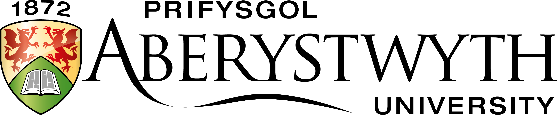 Entrance ExaminationMay 2021AGRICULTURE AND THE COUNTRYSIDETime allowed: 1.5 hours (90 minutes)Answer TWO questionsAGRICULTURE AND THE COUNTRYSIDETime allowed: 1.5 hours (90 minutes)Answer TWO questions